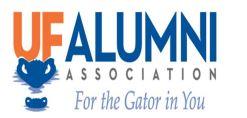 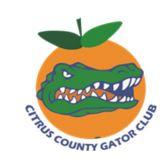 Citrus County Gator ClubSCHOLARSHIP APPLICATIONDUE DATE: APRIL 9, 2021 - AWARD AMOUNT: $1,500.00RETURN TO: Guidance Office SUBMISSION INFORMATIONThis scholarship will be due on April 9, 2021.The value of this scholarship is $1500.Your completed application must be turned in to your High School Guidance Counselor no later than April 9, 2021 to be considered. Incomplete or late applications will be ineligible. ELIGIBILITYThis scholarship is limited to high school seniors who will graduate from a Citrus County high school at the end of the current school year and will be entering the University of Florida in the fall of the 2021-22 academic year.  For your application to be complete and considered, you must submit the following items:A copy of your Acceptance Letter from UF.An official copy of your Citrus County High School Transcript.A copy of your official SAT or ACT score report OR scores showing on the transcript.At least one letter of recommendation from a teacher/counselor/principal.An essay briefly stating your goals, intended field of study/plans for the future, reasons for wanting to attend the University of Florida, and any financial considerations which need to be noted. Please limit to one 8.5” by 11” page.All information must be submitted to your guidance counselor together. We cannot accept, nor will we consider, individual letters of recommendation, transcripts, etcetera, that are not submitted with the application.PERSONAL INFORMATIONAre you an athletic recruit?☐Yes☐NoFINANCIAL INFORMATIONHow many dependents are in your family, including yourself?How many children are in your family, and what are their ages?How many are attending college currently?EMPLOYMENT INFORMATIONAre you employed?☐Yes☐NoIf yes, answer the following.Describe your job:SCHOOL, EXTRA-CURRICULAR, AND COMMUNITY ACTIVITIESPlease list all school, extra-curricular, and community activities you have participated in.ACADEMIC INFORMATIONThis section must be completed by your school’s guidance counselor.What is your cumulative unweighted high school GPA?What is your cumulative weighted high school GPA?What is your ACT Score?What is your SAT Score?COUNSELOR INFORMATION☐  I understand that checking (clicking) this box constitutes a legal signature confirming that I acknowledge and warrant the truthfulness of the information provided in this document. ATTACHMENTSTRANSCRIPTS: Attach an official copy of your Citrus County High School transcript.LETTER OF ACCEPTANCE: Attach a copy of your Acceptance Letter from UF.LETTER OF REFERENCE: Attach at least one letter of reference from a teacher, counselor, or principal.ESSAY: Write an essay of no more than a page briefly stating your goals, intended field of study/plans for the future, reasons for wanting to attend the University of Florida, and any financial considerations which need to be noted.The $1,500 Citrus County Gator Club Scholarship is limited to:High school seniors who will graduate from a Citrus County high school by the end of the school year (May 2021) and will be entering the University of Florida in the fall of the 2021-2022 academic year.I hereby certify that all information submitted to the Citrus County Gator Club is true.☐  I understand that checking (clicking) this box constitutes a legal signature confirming that I acknowledge and warrant the truthfulness of the information provided in this document. ITEMINFORMATIONHIGH SCHOOLSTUDENT NAMEDATE OF BIRTHADDRESSCITYSTATEZIPCODETELEPHONEEMAIL ADDRESSITEMINFORMATIONTOTAL FAMILY INCOMEFATHER/GUARDIAN OCCUPATIONMOTHER/GUARDIAN OCCUPATIONITEMINFORMATIONBEGINNING DATEENDING DATETELEPHONECOMPANY/ORGANIZATION NAMECONTACT PERSONNUMBER OF HOURS WORKED PER WEEK/MONTHTOTAL NUMBER OF HOURSITEMINFORMATIONNAMEEMAIL ADDRESSCounselor’s Signature:Signature:Date: